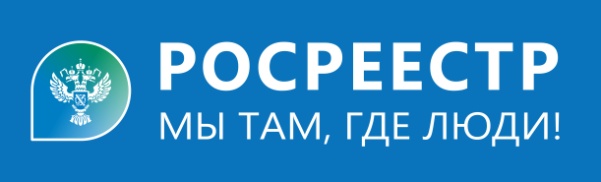  Возможностей стало больше С 1 октября отменены ограничения для видов земельных участков, регистрируемых в упрощенном порядке.Речь идет об участках, в правоподтверждающих документах на которые указан вид права, не предусмотренный действующим законодательством, либо не указан вообще никакой. Например, просто помечено: «Закрепить за Петровым С.  600 квадратных метров земли».Напомним: упрощенный порядок регистрации права распространяется на участки, предоставленные гражданам до начала действия Земельного кодекса Российской Федерации – до 30.10.2001.Он позволяет оформить землю в собственность по правоподтверждающим документам, без дополнительных согласований с уполномоченными органами. Гражданину достаточно подать в Росреестр соответствующее заявлениеНо! Раньше граждане могли упрощенно оформить права на землю только в тех случаях, если брали ее для ведения личного подсобного хозяйства, огородничества, садоводства, строительства индивидуального жилого дома или гаража для собственных нужд. Участки с другими видами разрешенного использования под действие упрощенного порядка не попадали.С 1 октября 2023 года эти ограничения отменены. Теперь граждане могут в упрощенном порядке зарегистрировать права на любые участки, предоставленные им до вступления в силу Земельного кодекса. Главный специалист-эксперт,                                                                                государственный регистратор Н.Н.Полищук